GOVERNMENT OF THE PEOPLE’S REPUBLIC OF BANGLADESH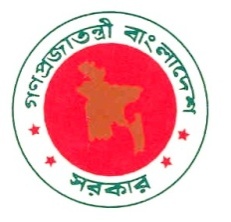 Ministry Of FinanceInternal Resource DivisionNational Board Of RevenueInvitation for Tenders                                                                                                  Md. Rezaul Hasan                                                                                                  Project Director                                                                                                   Vat Online Project11Ministry/DivisionMinistry/DivisionMinistry/DivisionMinistry/DivisionMinistry of Finance/Internal Resources DivisionMinistry of Finance/Internal Resources DivisionMinistry of Finance/Internal Resources DivisionMinistry of Finance/Internal Resources DivisionMinistry of Finance/Internal Resources DivisionMinistry of Finance/Internal Resources DivisionMinistry of Finance/Internal Resources DivisionMinistry of Finance/Internal Resources DivisionMinistry of Finance/Internal Resources DivisionMinistry of Finance/Internal Resources DivisionMinistry of Finance/Internal Resources DivisionMinistry of Finance/Internal Resources DivisionV22AgencyAgencyAgencyAgencyNational Board of Revenue (NBR)National Board of Revenue (NBR)National Board of Revenue (NBR)National Board of Revenue (NBR)National Board of Revenue (NBR)National Board of Revenue (NBR)National Board of Revenue (NBR)National Board of Revenue (NBR)National Board of Revenue (NBR)National Board of Revenue (NBR)National Board of Revenue (NBR)National Board of Revenue (NBR)V33Procuring Entity NameProcuring Entity NameProcuring Entity NameProcuring Entity NameProject Director, VAT and SD Act, 2012 Implementation (VAT Online) Project, NBR, DhakaProject Director, VAT and SD Act, 2012 Implementation (VAT Online) Project, NBR, DhakaProject Director, VAT and SD Act, 2012 Implementation (VAT Online) Project, NBR, DhakaProject Director, VAT and SD Act, 2012 Implementation (VAT Online) Project, NBR, DhakaProject Director, VAT and SD Act, 2012 Implementation (VAT Online) Project, NBR, DhakaProject Director, VAT and SD Act, 2012 Implementation (VAT Online) Project, NBR, DhakaProject Director, VAT and SD Act, 2012 Implementation (VAT Online) Project, NBR, DhakaProject Director, VAT and SD Act, 2012 Implementation (VAT Online) Project, NBR, DhakaProject Director, VAT and SD Act, 2012 Implementation (VAT Online) Project, NBR, DhakaProject Director, VAT and SD Act, 2012 Implementation (VAT Online) Project, NBR, DhakaProject Director, VAT and SD Act, 2012 Implementation (VAT Online) Project, NBR, DhakaProject Director, VAT and SD Act, 2012 Implementation (VAT Online) Project, NBR, DhakaProject Director, VAT and SD Act, 2012 Implementation (VAT Online) Project, NBR, Dhaka44Procuring Entity CodeProcuring Entity CodeProcuring Entity CodeProcuring Entity CodeNot used at presentNot used at presentNot used at presentNot used at presentNot used at presentNot used at presentNot used at presentNot used at presentNot used at presentNot used at presentNot used at presentNot used at presentNot used at present55Procuring Entity DistrictProcuring Entity DistrictProcuring Entity DistrictProcuring Entity DistrictDhakaDhakaDhakaDhakaDhakaDhakaDhakaDhakaDhakaVV66Invitation for Invitation for Invitation for Invitation for Procurement of physical serviceProcurement of physical serviceProcurement of physical serviceVV< select >< select >< select >< select >VV< select >V77Invitation Ref NoInvitation Ref NoInvitation Ref NoInvitation Ref No08.01.0000.068.11.005.12(38)/2015-64608.01.0000.068.11.005.12(38)/2015-64608.01.0000.068.11.005.12(38)/2015-64608.01.0000.068.11.005.12(38)/2015-64608.01.0000.068.11.005.12(38)/2015-64608.01.0000.068.11.005.12(38)/2015-64608.01.0000.068.11.005.12(38)/2015-64608.01.0000.068.11.005.12(38)/2015-64608.01.0000.068.11.005.12(38)/2015-64608.01.0000.068.11.005.12(38)/2015-64608.01.0000.068.11.005.12(38)/2015-64608.01.0000.068.11.005.12(38)/2015-64608.01.0000.068.11.005.12(38)/2015-64688DateDateDateDate28 May, 201528 May, 201528 May, 201528 May, 201528 May, 201528 May, 201528 May, 201528 May, 201528 May, 2015VVKEY INFORMATIONKEY INFORMATIONKEY INFORMATIONKEY INFORMATIONKEY INFORMATIONKEY INFORMATIONKEY INFORMATIONKEY INFORMATIONKEY INFORMATIONKEY INFORMATIONKEY INFORMATIONKEY INFORMATIONKEY INFORMATIONKEY INFORMATIONKEY INFORMATIONKEY INFORMATIONKEY INFORMATIONKEY INFORMATIONKEY INFORMATION99Procurement MethodProcurement MethodProcurement MethodProcurement MethodOTMOTMOTMOTMOTMOTMOTMOTMOTMVV< select >VFUNDING INFORMATIONFUNDING INFORMATIONFUNDING INFORMATIONFUNDING INFORMATIONFUNDING INFORMATIONFUNDING INFORMATIONFUNDING INFORMATIONFUNDING INFORMATIONFUNDING INFORMATIONFUNDING INFORMATIONFUNDING INFORMATIONFUNDING INFORMATIONFUNDING INFORMATIONFUNDING INFORMATIONFUNDING INFORMATIONFUNDING INFORMATIONFUNDING INFORMATIONFUNDING INFORMATIONFUNDING INFORMATION1010Budget and Source of FundsBudget and Source of FundsBudget and Source of FundsBudget and Source of FundsDevelopment and GOBDevelopment and GOBDevelopment and GOBDevelopment and GOBDevelopment and GOBDevelopment and GOBDevelopment and GOBDevelopment and GOBDevelopment and GOBVV1111Development Partners (if applicable)Development Partners (if applicable)Development Partners (if applicable)Development Partners (if applicable)The World BankThe World BankThe World BankThe World BankThe World BankThe World BankThe World BankThe World BankThe World BankThe World BankThe World BankThe World BankThe World BankPARTICULAR INFORMATIONPARTICULAR INFORMATIONPARTICULAR INFORMATIONPARTICULAR INFORMATIONPARTICULAR INFORMATIONPARTICULAR INFORMATIONPARTICULAR INFORMATIONPARTICULAR INFORMATIONPARTICULAR INFORMATIONPARTICULAR INFORMATIONPARTICULAR INFORMATIONPARTICULAR INFORMATIONPARTICULAR INFORMATIONPARTICULAR INFORMATIONPARTICULAR INFORMATIONPARTICULAR INFORMATIONPARTICULAR INFORMATIONPARTICULAR INFORMATIONPARTICULAR INFORMATION12Project / Program Code (if applicable)Project / Program Code (if applicable)Project / Program Code (if applicable)Project / Program Code (if applicable)Project / Program Code (if applicable)NoneNoneNoneNoneNoneNoneNoneNoneNoneNoneNoneNoneNone13Project Name (if applicable)Project Name (if applicable)Project Name (if applicable)Project Name (if applicable)Project Name (if applicable)VAT and SD Act, 2012 Implementation (VAT online)  ProjectVAT and SD Act, 2012 Implementation (VAT online)  ProjectVAT and SD Act, 2012 Implementation (VAT online)  ProjectVAT and SD Act, 2012 Implementation (VAT online)  ProjectVAT and SD Act, 2012 Implementation (VAT online)  ProjectVAT and SD Act, 2012 Implementation (VAT online)  ProjectVAT and SD Act, 2012 Implementation (VAT online)  ProjectVAT and SD Act, 2012 Implementation (VAT online)  ProjectVAT and SD Act, 2012 Implementation (VAT online)  ProjectVAT and SD Act, 2012 Implementation (VAT online)  ProjectVAT and SD Act, 2012 Implementation (VAT online)  ProjectVAT and SD Act, 2012 Implementation (VAT online)  ProjectVAT and SD Act, 2012 Implementation (VAT online)  Project14Tender Package No.Tender Package No.Tender Package No.Tender Package No.Tender Package No.N/AN/AN/AN/AN/AN/AN/A15Tender Package NameTender Package NameTender Package NameTender Package NameTender Package NameVenue Arrangement  and Catering Service for the seminar of VAT and SD Act, 2012 Implementation (VAT Online) Project, NBR, in Pan Pacific Sonargaon Hotel, Dhaka Venue Arrangement  and Catering Service for the seminar of VAT and SD Act, 2012 Implementation (VAT Online) Project, NBR, in Pan Pacific Sonargaon Hotel, Dhaka Venue Arrangement  and Catering Service for the seminar of VAT and SD Act, 2012 Implementation (VAT Online) Project, NBR, in Pan Pacific Sonargaon Hotel, Dhaka Venue Arrangement  and Catering Service for the seminar of VAT and SD Act, 2012 Implementation (VAT Online) Project, NBR, in Pan Pacific Sonargaon Hotel, Dhaka Venue Arrangement  and Catering Service for the seminar of VAT and SD Act, 2012 Implementation (VAT Online) Project, NBR, in Pan Pacific Sonargaon Hotel, Dhaka Venue Arrangement  and Catering Service for the seminar of VAT and SD Act, 2012 Implementation (VAT Online) Project, NBR, in Pan Pacific Sonargaon Hotel, Dhaka Venue Arrangement  and Catering Service for the seminar of VAT and SD Act, 2012 Implementation (VAT Online) Project, NBR, in Pan Pacific Sonargaon Hotel, Dhaka Venue Arrangement  and Catering Service for the seminar of VAT and SD Act, 2012 Implementation (VAT Online) Project, NBR, in Pan Pacific Sonargaon Hotel, Dhaka Venue Arrangement  and Catering Service for the seminar of VAT and SD Act, 2012 Implementation (VAT Online) Project, NBR, in Pan Pacific Sonargaon Hotel, Dhaka Venue Arrangement  and Catering Service for the seminar of VAT and SD Act, 2012 Implementation (VAT Online) Project, NBR, in Pan Pacific Sonargaon Hotel, Dhaka Venue Arrangement  and Catering Service for the seminar of VAT and SD Act, 2012 Implementation (VAT Online) Project, NBR, in Pan Pacific Sonargaon Hotel, Dhaka Venue Arrangement  and Catering Service for the seminar of VAT and SD Act, 2012 Implementation (VAT Online) Project, NBR, in Pan Pacific Sonargaon Hotel, Dhaka Venue Arrangement  and Catering Service for the seminar of VAT and SD Act, 2012 Implementation (VAT Online) Project, NBR, in Pan Pacific Sonargaon Hotel, Dhaka DateDateDateDateDateDateDate16Tender Publication DateTender Publication DateTender Publication DateTender Publication DateTender Publication Date 28 May, 2015 28 May, 2015 28 May, 2015 28 May, 2015 28 May, 2015 28 May, 2015V17Tender Last Selling DateTender Last Selling DateTender Last Selling DateTender Last Selling DateTender Last Selling Date10 June ,201510 June ,201510 June ,201510 June ,201510 June ,201510 June ,2015VDateDateDateDateDateDateDateTimeTimeTimeTimeTimeTime18Tender Closing Date and TimeTender Closing Date and TimeTender Closing Date and TimeTender Closing Date and TimeTender Closing Date and Time11June,201511June,201511June,201511June,201511June,201511June,2015V2:00 PM2:00 PM2:00 PM2:00 PM2:00 PMV19Tender Opening Date and TimeTender Opening Date and TimeTender Opening Date and TimeTender Opening Date and TimeTender Opening Date and Time11  June, 201511  June, 201511  June, 201511  June, 201511  June, 201511  June, 2015V2:30 PM2:30 PM2:30 PM2:30 PM2:30 PMV20Name & Address of the office(s)Name & Address of the office(s)Name & Address of the office(s)Name & Address of the office(s)Name & Address of the office(s)AddressAddressAddressAddressAddressAddressAddressAddressAddressAddressAddressAddressAddress- Selling Tender Document (Principal)- Selling Tender Document (Principal)- Selling Tender Document (Principal)- Selling Tender Document (Principal)- Selling Tender Document (Principal)Office of the VAT and SD Act, 2012 (online) Implementation Project, NBR, DhakaOffice of the VAT and SD Act, 2012 (online) Implementation Project, NBR, DhakaOffice of the VAT and SD Act, 2012 (online) Implementation Project, NBR, DhakaOffice of the VAT and SD Act, 2012 (online) Implementation Project, NBR, DhakaOffice of the VAT and SD Act, 2012 (online) Implementation Project, NBR, DhakaOffice of the VAT and SD Act, 2012 (online) Implementation Project, NBR, DhakaOffice of the VAT and SD Act, 2012 (online) Implementation Project, NBR, DhakaOffice of the VAT and SD Act, 2012 (online) Implementation Project, NBR, DhakaOffice of the VAT and SD Act, 2012 (online) Implementation Project, NBR, DhakaOffice of the VAT and SD Act, 2012 (online) Implementation Project, NBR, DhakaOffice of the VAT and SD Act, 2012 (online) Implementation Project, NBR, DhakaOffice of the VAT and SD Act, 2012 (online) Implementation Project, NBR, DhakaOffice of the VAT and SD Act, 2012 (online) Implementation Project, NBR, Dhaka- Selling Tender Document (Others)- Selling Tender Document (Others)- Selling Tender Document (Others)- Selling Tender Document (Others)- Selling Tender Document (Others)nonenonenonenonenonenonenonenonenonenonenonenonenoneNO CONDITIONS APPLY FOR SALE, PURCHASE OR DISTRIBUTION OF TENDER DOCUMENTSNO CONDITIONS APPLY FOR SALE, PURCHASE OR DISTRIBUTION OF TENDER DOCUMENTSNO CONDITIONS APPLY FOR SALE, PURCHASE OR DISTRIBUTION OF TENDER DOCUMENTSNO CONDITIONS APPLY FOR SALE, PURCHASE OR DISTRIBUTION OF TENDER DOCUMENTSNO CONDITIONS APPLY FOR SALE, PURCHASE OR DISTRIBUTION OF TENDER DOCUMENTSNO CONDITIONS APPLY FOR SALE, PURCHASE OR DISTRIBUTION OF TENDER DOCUMENTSNO CONDITIONS APPLY FOR SALE, PURCHASE OR DISTRIBUTION OF TENDER DOCUMENTSNO CONDITIONS APPLY FOR SALE, PURCHASE OR DISTRIBUTION OF TENDER DOCUMENTSNO CONDITIONS APPLY FOR SALE, PURCHASE OR DISTRIBUTION OF TENDER DOCUMENTSNO CONDITIONS APPLY FOR SALE, PURCHASE OR DISTRIBUTION OF TENDER DOCUMENTSNO CONDITIONS APPLY FOR SALE, PURCHASE OR DISTRIBUTION OF TENDER DOCUMENTSNO CONDITIONS APPLY FOR SALE, PURCHASE OR DISTRIBUTION OF TENDER DOCUMENTSNO CONDITIONS APPLY FOR SALE, PURCHASE OR DISTRIBUTION OF TENDER DOCUMENTSNO CONDITIONS APPLY FOR SALE, PURCHASE OR DISTRIBUTION OF TENDER DOCUMENTSNO CONDITIONS APPLY FOR SALE, PURCHASE OR DISTRIBUTION OF TENDER DOCUMENTSNO CONDITIONS APPLY FOR SALE, PURCHASE OR DISTRIBUTION OF TENDER DOCUMENTSNO CONDITIONS APPLY FOR SALE, PURCHASE OR DISTRIBUTION OF TENDER DOCUMENTSNO CONDITIONS APPLY FOR SALE, PURCHASE OR DISTRIBUTION OF TENDER DOCUMENTS- Receiving Tender Document- Receiving Tender Document- Receiving Tender Document- Receiving Tender Document- Receiving Tender DocumentOffice of the VAT and SD Act, 2012 Implementation (VAT Online) Project, NBR, DhakaOffice of the VAT and SD Act, 2012 Implementation (VAT Online) Project, NBR, DhakaOffice of the VAT and SD Act, 2012 Implementation (VAT Online) Project, NBR, DhakaOffice of the VAT and SD Act, 2012 Implementation (VAT Online) Project, NBR, DhakaOffice of the VAT and SD Act, 2012 Implementation (VAT Online) Project, NBR, DhakaOffice of the VAT and SD Act, 2012 Implementation (VAT Online) Project, NBR, DhakaOffice of the VAT and SD Act, 2012 Implementation (VAT Online) Project, NBR, DhakaOffice of the VAT and SD Act, 2012 Implementation (VAT Online) Project, NBR, DhakaOffice of the VAT and SD Act, 2012 Implementation (VAT Online) Project, NBR, DhakaOffice of the VAT and SD Act, 2012 Implementation (VAT Online) Project, NBR, DhakaOffice of the VAT and SD Act, 2012 Implementation (VAT Online) Project, NBR, DhakaOffice of the VAT and SD Act, 2012 Implementation (VAT Online) Project, NBR, DhakaOffice of the VAT and SD Act, 2012 Implementation (VAT Online) Project, NBR, Dhaka- Opening Tender Document- Opening Tender Document- Opening Tender Document- Opening Tender Document- Opening Tender DocumentOffice of the VAT and SD Act, 2012 Implementation (VAT Online) Project, NBR, DhakaOffice of the VAT and SD Act, 2012 Implementation (VAT Online) Project, NBR, DhakaOffice of the VAT and SD Act, 2012 Implementation (VAT Online) Project, NBR, DhakaOffice of the VAT and SD Act, 2012 Implementation (VAT Online) Project, NBR, DhakaOffice of the VAT and SD Act, 2012 Implementation (VAT Online) Project, NBR, DhakaOffice of the VAT and SD Act, 2012 Implementation (VAT Online) Project, NBR, DhakaOffice of the VAT and SD Act, 2012 Implementation (VAT Online) Project, NBR, DhakaOffice of the VAT and SD Act, 2012 Implementation (VAT Online) Project, NBR, DhakaOffice of the VAT and SD Act, 2012 Implementation (VAT Online) Project, NBR, DhakaOffice of the VAT and SD Act, 2012 Implementation (VAT Online) Project, NBR, DhakaOffice of the VAT and SD Act, 2012 Implementation (VAT Online) Project, NBR, DhakaOffice of the VAT and SD Act, 2012 Implementation (VAT Online) Project, NBR, DhakaOffice of the VAT and SD Act, 2012 Implementation (VAT Online) Project, NBR, DhakaINFORMATION FOR TENDERERINFORMATION FOR TENDERERINFORMATION FOR TENDERERINFORMATION FOR TENDERERINFORMATION FOR TENDERERINFORMATION FOR TENDERERINFORMATION FOR TENDERERINFORMATION FOR TENDERERINFORMATION FOR TENDERERINFORMATION FOR TENDERERINFORMATION FOR TENDERERINFORMATION FOR TENDERERINFORMATION FOR TENDERERINFORMATION FOR TENDERERINFORMATION FOR TENDERERINFORMATION FOR TENDERERINFORMATION FOR TENDERERINFORMATION FOR TENDERERINFORMATION FOR TENDERER22Eligibility of TendererEligibility of TendererEligibility of TendererEligibility of TendererEligibility of TendererTenderers shall be enrolled in the relevant professional or trade organisations registered in Bangladesh.General Experience: Minimum three(3) years as Prime Contractor/Sub Contractor/Management ContractorSpecific Experience: The minimum specific experience as a Prime Contractor in providing non-Consultant Service of at least two contract of similar nature, complexity and methods/technology completed over a period of three (3)years each with a value of at least Tk. 5 lac  shall be required.Turnover: The required average annual turnover of the Tenderer shall be at least of the amount of Tk. 20 lac over the last three (3)yearsLiquid Asset: The minimum amount of liquid assets i.e. working capital or credit line(s)of the  Tenderer shall be Tk.10 lac.Joint venture: Not permissibleTenderers shall have fulfilled its obligations to pay taxes under the provisions of laws and regulations of BangladeshTenderers shall have the legal capacity to enter into the Contract under the Applicable Law.      Tenderers shall be enrolled in the relevant professional or trade organisations registered in Bangladesh.General Experience: Minimum three(3) years as Prime Contractor/Sub Contractor/Management ContractorSpecific Experience: The minimum specific experience as a Prime Contractor in providing non-Consultant Service of at least two contract of similar nature, complexity and methods/technology completed over a period of three (3)years each with a value of at least Tk. 5 lac  shall be required.Turnover: The required average annual turnover of the Tenderer shall be at least of the amount of Tk. 20 lac over the last three (3)yearsLiquid Asset: The minimum amount of liquid assets i.e. working capital or credit line(s)of the  Tenderer shall be Tk.10 lac.Joint venture: Not permissibleTenderers shall have fulfilled its obligations to pay taxes under the provisions of laws and regulations of BangladeshTenderers shall have the legal capacity to enter into the Contract under the Applicable Law.      Tenderers shall be enrolled in the relevant professional or trade organisations registered in Bangladesh.General Experience: Minimum three(3) years as Prime Contractor/Sub Contractor/Management ContractorSpecific Experience: The minimum specific experience as a Prime Contractor in providing non-Consultant Service of at least two contract of similar nature, complexity and methods/technology completed over a period of three (3)years each with a value of at least Tk. 5 lac  shall be required.Turnover: The required average annual turnover of the Tenderer shall be at least of the amount of Tk. 20 lac over the last three (3)yearsLiquid Asset: The minimum amount of liquid assets i.e. working capital or credit line(s)of the  Tenderer shall be Tk.10 lac.Joint venture: Not permissibleTenderers shall have fulfilled its obligations to pay taxes under the provisions of laws and regulations of BangladeshTenderers shall have the legal capacity to enter into the Contract under the Applicable Law.      Tenderers shall be enrolled in the relevant professional or trade organisations registered in Bangladesh.General Experience: Minimum three(3) years as Prime Contractor/Sub Contractor/Management ContractorSpecific Experience: The minimum specific experience as a Prime Contractor in providing non-Consultant Service of at least two contract of similar nature, complexity and methods/technology completed over a period of three (3)years each with a value of at least Tk. 5 lac  shall be required.Turnover: The required average annual turnover of the Tenderer shall be at least of the amount of Tk. 20 lac over the last three (3)yearsLiquid Asset: The minimum amount of liquid assets i.e. working capital or credit line(s)of the  Tenderer shall be Tk.10 lac.Joint venture: Not permissibleTenderers shall have fulfilled its obligations to pay taxes under the provisions of laws and regulations of BangladeshTenderers shall have the legal capacity to enter into the Contract under the Applicable Law.      Tenderers shall be enrolled in the relevant professional or trade organisations registered in Bangladesh.General Experience: Minimum three(3) years as Prime Contractor/Sub Contractor/Management ContractorSpecific Experience: The minimum specific experience as a Prime Contractor in providing non-Consultant Service of at least two contract of similar nature, complexity and methods/technology completed over a period of three (3)years each with a value of at least Tk. 5 lac  shall be required.Turnover: The required average annual turnover of the Tenderer shall be at least of the amount of Tk. 20 lac over the last three (3)yearsLiquid Asset: The minimum amount of liquid assets i.e. working capital or credit line(s)of the  Tenderer shall be Tk.10 lac.Joint venture: Not permissibleTenderers shall have fulfilled its obligations to pay taxes under the provisions of laws and regulations of BangladeshTenderers shall have the legal capacity to enter into the Contract under the Applicable Law.      Tenderers shall be enrolled in the relevant professional or trade organisations registered in Bangladesh.General Experience: Minimum three(3) years as Prime Contractor/Sub Contractor/Management ContractorSpecific Experience: The minimum specific experience as a Prime Contractor in providing non-Consultant Service of at least two contract of similar nature, complexity and methods/technology completed over a period of three (3)years each with a value of at least Tk. 5 lac  shall be required.Turnover: The required average annual turnover of the Tenderer shall be at least of the amount of Tk. 20 lac over the last three (3)yearsLiquid Asset: The minimum amount of liquid assets i.e. working capital or credit line(s)of the  Tenderer shall be Tk.10 lac.Joint venture: Not permissibleTenderers shall have fulfilled its obligations to pay taxes under the provisions of laws and regulations of BangladeshTenderers shall have the legal capacity to enter into the Contract under the Applicable Law.      Tenderers shall be enrolled in the relevant professional or trade organisations registered in Bangladesh.General Experience: Minimum three(3) years as Prime Contractor/Sub Contractor/Management ContractorSpecific Experience: The minimum specific experience as a Prime Contractor in providing non-Consultant Service of at least two contract of similar nature, complexity and methods/technology completed over a period of three (3)years each with a value of at least Tk. 5 lac  shall be required.Turnover: The required average annual turnover of the Tenderer shall be at least of the amount of Tk. 20 lac over the last three (3)yearsLiquid Asset: The minimum amount of liquid assets i.e. working capital or credit line(s)of the  Tenderer shall be Tk.10 lac.Joint venture: Not permissibleTenderers shall have fulfilled its obligations to pay taxes under the provisions of laws and regulations of BangladeshTenderers shall have the legal capacity to enter into the Contract under the Applicable Law.      Tenderers shall be enrolled in the relevant professional or trade organisations registered in Bangladesh.General Experience: Minimum three(3) years as Prime Contractor/Sub Contractor/Management ContractorSpecific Experience: The minimum specific experience as a Prime Contractor in providing non-Consultant Service of at least two contract of similar nature, complexity and methods/technology completed over a period of three (3)years each with a value of at least Tk. 5 lac  shall be required.Turnover: The required average annual turnover of the Tenderer shall be at least of the amount of Tk. 20 lac over the last three (3)yearsLiquid Asset: The minimum amount of liquid assets i.e. working capital or credit line(s)of the  Tenderer shall be Tk.10 lac.Joint venture: Not permissibleTenderers shall have fulfilled its obligations to pay taxes under the provisions of laws and regulations of BangladeshTenderers shall have the legal capacity to enter into the Contract under the Applicable Law.      Tenderers shall be enrolled in the relevant professional or trade organisations registered in Bangladesh.General Experience: Minimum three(3) years as Prime Contractor/Sub Contractor/Management ContractorSpecific Experience: The minimum specific experience as a Prime Contractor in providing non-Consultant Service of at least two contract of similar nature, complexity and methods/technology completed over a period of three (3)years each with a value of at least Tk. 5 lac  shall be required.Turnover: The required average annual turnover of the Tenderer shall be at least of the amount of Tk. 20 lac over the last three (3)yearsLiquid Asset: The minimum amount of liquid assets i.e. working capital or credit line(s)of the  Tenderer shall be Tk.10 lac.Joint venture: Not permissibleTenderers shall have fulfilled its obligations to pay taxes under the provisions of laws and regulations of BangladeshTenderers shall have the legal capacity to enter into the Contract under the Applicable Law.      Tenderers shall be enrolled in the relevant professional or trade organisations registered in Bangladesh.General Experience: Minimum three(3) years as Prime Contractor/Sub Contractor/Management ContractorSpecific Experience: The minimum specific experience as a Prime Contractor in providing non-Consultant Service of at least two contract of similar nature, complexity and methods/technology completed over a period of three (3)years each with a value of at least Tk. 5 lac  shall be required.Turnover: The required average annual turnover of the Tenderer shall be at least of the amount of Tk. 20 lac over the last three (3)yearsLiquid Asset: The minimum amount of liquid assets i.e. working capital or credit line(s)of the  Tenderer shall be Tk.10 lac.Joint venture: Not permissibleTenderers shall have fulfilled its obligations to pay taxes under the provisions of laws and regulations of BangladeshTenderers shall have the legal capacity to enter into the Contract under the Applicable Law.      Tenderers shall be enrolled in the relevant professional or trade organisations registered in Bangladesh.General Experience: Minimum three(3) years as Prime Contractor/Sub Contractor/Management ContractorSpecific Experience: The minimum specific experience as a Prime Contractor in providing non-Consultant Service of at least two contract of similar nature, complexity and methods/technology completed over a period of three (3)years each with a value of at least Tk. 5 lac  shall be required.Turnover: The required average annual turnover of the Tenderer shall be at least of the amount of Tk. 20 lac over the last three (3)yearsLiquid Asset: The minimum amount of liquid assets i.e. working capital or credit line(s)of the  Tenderer shall be Tk.10 lac.Joint venture: Not permissibleTenderers shall have fulfilled its obligations to pay taxes under the provisions of laws and regulations of BangladeshTenderers shall have the legal capacity to enter into the Contract under the Applicable Law.      Tenderers shall be enrolled in the relevant professional or trade organisations registered in Bangladesh.General Experience: Minimum three(3) years as Prime Contractor/Sub Contractor/Management ContractorSpecific Experience: The minimum specific experience as a Prime Contractor in providing non-Consultant Service of at least two contract of similar nature, complexity and methods/technology completed over a period of three (3)years each with a value of at least Tk. 5 lac  shall be required.Turnover: The required average annual turnover of the Tenderer shall be at least of the amount of Tk. 20 lac over the last three (3)yearsLiquid Asset: The minimum amount of liquid assets i.e. working capital or credit line(s)of the  Tenderer shall be Tk.10 lac.Joint venture: Not permissibleTenderers shall have fulfilled its obligations to pay taxes under the provisions of laws and regulations of BangladeshTenderers shall have the legal capacity to enter into the Contract under the Applicable Law.      Tenderers shall be enrolled in the relevant professional or trade organisations registered in Bangladesh.General Experience: Minimum three(3) years as Prime Contractor/Sub Contractor/Management ContractorSpecific Experience: The minimum specific experience as a Prime Contractor in providing non-Consultant Service of at least two contract of similar nature, complexity and methods/technology completed over a period of three (3)years each with a value of at least Tk. 5 lac  shall be required.Turnover: The required average annual turnover of the Tenderer shall be at least of the amount of Tk. 20 lac over the last three (3)yearsLiquid Asset: The minimum amount of liquid assets i.e. working capital or credit line(s)of the  Tenderer shall be Tk.10 lac.Joint venture: Not permissibleTenderers shall have fulfilled its obligations to pay taxes under the provisions of laws and regulations of BangladeshTenderers shall have the legal capacity to enter into the Contract under the Applicable Law.      23Brief Description of  ServicesBrief Description of  ServicesBrief Description of  ServicesBrief Description of  ServicesBrief Description of  ServicesHiring Transport Service for Project Office Hiring Transport Service for Project Office Hiring Transport Service for Project Office Hiring Transport Service for Project Office Hiring Transport Service for Project Office Hiring Transport Service for Project Office Hiring Transport Service for Project Office Hiring Transport Service for Project Office Hiring Transport Service for Project Office Hiring Transport Service for Project Office Hiring Transport Service for Project Office Hiring Transport Service for Project Office Hiring Transport Service for Project Office 25Price of Tender Document (Tk)Price of Tender Document (Tk)Price of Tender Document (Tk)Price of Tender Document (Tk)Price of Tender Document (Tk)Tk. 1500/00Tk. 1500/00Tk. 1500/00Tk. 1500/00Tk. 1500/00Tk. 1500/00Tk. 1500/00Tk. 1500/00Tk. 1500/00Tk. 1500/00Tk. 1500/00Tk. 1500/00Tk. 1500/00Package NoPackage NoPackage NoIdentification of PackageLocationLocationLocationTender SecurityAmount (Tk)Tender SecurityAmount (Tk)Tender SecurityAmount (Tk)Tender SecurityAmount (Tk)Tender SecurityAmount (Tk)Tender SecurityAmount (Tk)Tender SecurityAmount (Tk)Tender SecurityAmount (Tk)Completion Time in Weeks / MonthsCompletion Time in Weeks / MonthsCompletion Time in Weeks / Months2611108.01.0000.068.11.005.12(38)/2015-646DhakaDhakaDhaka 35,000.00 35,000.00 35,000.00 35,000.00 35,000.00 35,000.00 35,000.00 35,000.00As per tender documentAs per tender documentAs per tender documentPROCURING ENTITY DETAILSPROCURING ENTITY DETAILSPROCURING ENTITY DETAILSPROCURING ENTITY DETAILSPROCURING ENTITY DETAILSPROCURING ENTITY DETAILSPROCURING ENTITY DETAILSPROCURING ENTITY DETAILSPROCURING ENTITY DETAILSPROCURING ENTITY DETAILSPROCURING ENTITY DETAILSPROCURING ENTITY DETAILSPROCURING ENTITY DETAILSPROCURING ENTITY DETAILSPROCURING ENTITY DETAILSPROCURING ENTITY DETAILSPROCURING ENTITY DETAILSPROCURING ENTITY DETAILSPROCURING ENTITY DETAILS303030Name of Official Inviting TenderName of Official Inviting TenderName of Official Inviting TenderName of Official Inviting TenderMd. Rezaul HasanMd. Rezaul HasanMd. Rezaul HasanMd. Rezaul HasanMd. Rezaul HasanMd. Rezaul HasanMd. Rezaul HasanMd. Rezaul HasanMd. Rezaul HasanMd. Rezaul HasanMd. Rezaul HasanMd. Rezaul Hasan313131Designation of Official Inviting TenderDesignation of Official Inviting TenderDesignation of Official Inviting TenderDesignation of Official Inviting TenderProject VAT and SD Act,2012 Implementation (VAT Online) Project, NBRProject VAT and SD Act,2012 Implementation (VAT Online) Project, NBRProject VAT and SD Act,2012 Implementation (VAT Online) Project, NBRProject VAT and SD Act,2012 Implementation (VAT Online) Project, NBRProject VAT and SD Act,2012 Implementation (VAT Online) Project, NBRProject VAT and SD Act,2012 Implementation (VAT Online) Project, NBRProject VAT and SD Act,2012 Implementation (VAT Online) Project, NBRProject VAT and SD Act,2012 Implementation (VAT Online) Project, NBRProject VAT and SD Act,2012 Implementation (VAT Online) Project, NBRProject VAT and SD Act,2012 Implementation (VAT Online) Project, NBRProject VAT and SD Act,2012 Implementation (VAT Online) Project, NBRProject VAT and SD Act,2012 Implementation (VAT Online) Project, NBR323232Address of Official Inviting TenderAddress of Official Inviting TenderAddress of Official Inviting TenderAddress of Official Inviting TenderIDEB Bhaban, 160/A Kakrail, Dhaka 1000IDEB Bhaban, 160/A Kakrail, Dhaka 1000IDEB Bhaban, 160/A Kakrail, Dhaka 1000IDEB Bhaban, 160/A Kakrail, Dhaka 1000IDEB Bhaban, 160/A Kakrail, Dhaka 1000IDEB Bhaban, 160/A Kakrail, Dhaka 1000IDEB Bhaban, 160/A Kakrail, Dhaka 1000IDEB Bhaban, 160/A Kakrail, Dhaka 1000IDEB Bhaban, 160/A Kakrail, Dhaka 1000IDEB Bhaban, 160/A Kakrail, Dhaka 1000IDEB Bhaban, 160/A Kakrail, Dhaka 1000IDEB Bhaban, 160/A Kakrail, Dhaka 1000333333Contact details of Official Inviting TenderContact details of Official Inviting TenderContact details of Official Inviting TenderContact details of Official Inviting Tender832130883213088321308029348514029348514029348514029348514pdvatonline@gmail.comnazmun@nbr.gov.bd pdvatonline@gmail.comnazmun@nbr.gov.bd pdvatonline@gmail.comnazmun@nbr.gov.bd pdvatonline@gmail.comnazmun@nbr.gov.bd pdvatonline@gmail.comnazmun@nbr.gov.bd 343434The Procuring Entity reserves the right to reject  all the Tenders or annul the Tender proceedingsThe Procuring Entity reserves the right to reject  all the Tenders or annul the Tender proceedingsThe Procuring Entity reserves the right to reject  all the Tenders or annul the Tender proceedingsThe Procuring Entity reserves the right to reject  all the Tenders or annul the Tender proceedingsThe Procuring Entity reserves the right to reject  all the Tenders or annul the Tender proceedingsThe Procuring Entity reserves the right to reject  all the Tenders or annul the Tender proceedingsThe Procuring Entity reserves the right to reject  all the Tenders or annul the Tender proceedingsThe Procuring Entity reserves the right to reject  all the Tenders or annul the Tender proceedingsThe Procuring Entity reserves the right to reject  all the Tenders or annul the Tender proceedingsThe Procuring Entity reserves the right to reject  all the Tenders or annul the Tender proceedingsThe Procuring Entity reserves the right to reject  all the Tenders or annul the Tender proceedingsThe Procuring Entity reserves the right to reject  all the Tenders or annul the Tender proceedingsThe Procuring Entity reserves the right to reject  all the Tenders or annul the Tender proceedingsThe Procuring Entity reserves the right to reject  all the Tenders or annul the Tender proceedingsThe Procuring Entity reserves the right to reject  all the Tenders or annul the Tender proceedingsThe Procuring Entity reserves the right to reject  all the Tenders or annul the Tender proceedings